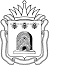 АДМИНИСТРАЦИЯ ТАМБОВСКОЙ ОБЛАСТИУПРАВЛЕНИЕ ОБРАЗОВАНИЯ И НАУКИТАМБОВСКОЙ ОБЛАСТИ                                                              П Р И К А ЗО проведении открытого форума исследователей «Грани творчества»В целях пропаганды научных знаний, выявления, развития творческих способностей учащихся,  повышения их интереса к научно - исследовательской  деятельности ПРИКАЗЫВАЮ:1. Провести  22 марта 2019 года региональный этап открытого форума исследователей «Грани творчества» на базе муниципального автономного общеобразовательного учреждения «Центр образования №13  имени Героя Советского Союза Н.А. Кузнецова» (г. Тамбов, ул. Н. Вирты, д. 120):2. Утвердить:положение об открытом форуме исследователей «Грани творчества» (далее - Форум) (приложение № 1);список Оргкомитета Форума (приложение № 2);список направлений (секций)  и руководителей направлений (секций) Форума (приложение № 3);смету расходов на организацию и проведение Форума (приложение № 4).3. Начальнику отдела бюджетного планирования, анализа и прогнозирования расходов на образование (Колонтаева)  в рамках реализации подпрограммы «Развитие общего и дополнительного образования»  государственной программы   Тамбовской области «Развитие образования Тамбовской области на 2013-2020 годы»  выделить средства  для  организации и проведения Форума.4. Начальнику ТОГКУ «Центр бухгалтерского обслуживания и материально – технического обеспечения» (Зотова) профинансировать организацию и проведение Форума согласно смете расходов.5. Рекомендовать руководителям органов местного самоуправления, осуществляющих управление в сфере образования, образовательных организаций  организовать участие учащихся в Форуме.6. Контроль за исполнением настоящего приказа возложить на первого заместителя начальника   управления образования и науки  области Н.В.Мордовкину.    Начальник управления 					               Т.П. КотельниковаПриложение № 1ПОЛОЖЕНИЕоб открытом форуме исследователей «Грани творчества»Общие положения1.1. Настоящее положение определяет порядок организации и проведения открытого форума исследователей «Грани творчества» (далее -  Форум).1.2. Форум проводится ежегодно управлением образования и науки Тамбовской области (далее – Управление), муниципальным автономным общеобразовательным учреждением «Центр образования №13 имени Героя Советского Союза Н.А. Кузнецова» г. Тамбова совместно с Тамбовским государственным техническим университетом, Тамбовским государственным университетом имени Г.Р. Державина.1.3. Согласно правилам приёма на обучение по образовательным программам высшего образования в ФГБОУ ВО «Тамбовский государственный университет имени Г.Р. Державина», ФГБОУ ВО «Тамбовский государственный технический университет» при приёме на обучение по программам бакалавриата и программам специалитета победителям открытого форума исследователей «Грани творчества» дополнительно к сумме баллов, набранных по вступительным испытаниям на выбранное направление подготовки (специальность), начисляется 3 балла, призёрам – 2 балла (приказ ФГБОУ ВО ФГБОУ ВО «Тамбовский государственный университет имени Г.Р. Державина» № 669 от 28.09.2018 г., приказ ФГБОУ ВО «Тамбовский государственный технический университет» № 224-04 от 25 сентября 2018 года).Дополнительные баллы получают только авторы индивидуальных работ.1.6. Форум проводится по следующим направлениям: технические науки, математика и информатика и ИКТ; технологии будущего; естественные науки (физические и химические); экология современности и агрономия; экономика и менеджмент; педагогика, психология и социология; гуманитарные науки (филология, искусствоведение, культурология).1.7. Список секций по каждому направлению определяется оргкомитетом. 1.8. Форум организуется и проводится в сроки, установленные Управлением.  Цели и задачи Форума2.1. Целью Форума является выявление и поддержка одаренных учащихся в области интеллектуального творчества и научно- исследовательской деятельности, направленной на формирование компетенций, способствующих самоопределению в будущей профессиональной деятельности.2.2. Задачами Форума являются:содействие интеллектуальному развитию учащихся, формирование у них компетенций в области исследовательской деятельности;активизация поисковой и научно-практической деятельности учащихся;пропаганда научных знаний и развитие у учащихся интереса к будущей  профессиональной деятельности;популяризация науки и научного образа мышления среди молодёжи;совершенствование работы научных обществ учащихся образовательных организаций;обеспечение взаимодействия высших учебных заведений региона с общеобразовательными организациями через реализацию совместных образовательных и научных программ;мотивация представителей системы образования области на организацию интеллектуально-творческой и исследовательской деятельности учащихся;привитие интереса обучающимся к междисциплинарным исследованиям, приобщение к научным школам через привлечение к участию в решении реальных прикладных задач на стыке наук;реализация стратегии  по дальнейшему продвижению образования в интересах устойчивого развития региона.Участники Форума3.1. Участниками открытого Форума являются учащиеся общеобразовательных организаций области в возрасте от 15 до 18 лет.3.2. По согласованию с оргкомитетом в Форуме могут участвовать  учащиеся общеобразовательных организаций из других регионов.3.4. Для участия в Форуме конкурсант представляет выполненную  исследовательскую работу на одну из секций Форума по выбранному направлению.Порядок организации и сроки проведения Форума4.1. Региональный этап (март) проводится Управлением, муниципальным автономным общеобразовательным учреждением «Центр образования № 13 имени Героя Советского Союза Н.А. Кузнецова» совместно с Тамбовским государственным техническим университетом, Тамбовским государственным университетом 
Г.Р. Державина.4.2. Для участия в региональном этапе Форума необходимо: в срок до 30 января 2019 (24.00 мск) года заполнить регистрационную форму участника на сайте МАОУ «Центр образования        № 13 имени Героя Советского Союза Н.А. Кузнецова» г. Тамбова на странице форума «Грани творчества». Позднее ссылка на регистрационную форму участника будет неактивна!;представить в оргкомитет (с. Заворонежское, ул. Советская, д. 113, МКУ ИМЦ Мичуринского района) в срок  до 30 января . на бумажном и электронном носителях необходимо следующие документы:заявку на участие (приложение №1);тезисы исследовательской работы в соответствии с требованиями в формате MS Word 97-2003 (приложение № 2);исследовательскую работу;рецензию с подписью руководителя работы в формате MS Word 97-2003;согласие на обработку персональных данных (приложение № 4).4.3. Исследовательская работа оформляется в соответствии с требованиями (приложение № 3).4.4. Региональный этап Форума «Грани творчества» проводится в 2 тура (заочный и очный).4.5. Заочный тур предполагает экспертную оценку исследовательской работы членами жюри.Срок проведения заочного тура –  с 5 февраля . по 1 марта .4.6. На очный тур допускаются лучшие работы по результатам заочного тура.4.7. Экспертная комиссия вправе отклонить представленную работу в случае её несоответствия требованиям Положения, а также в случае явных признаков плагиата.4.8. Очный тур предполагает публичную защиту исследовательской работы.Срок проведения очного тура – 22 марта .Начало Форума в 10.00. Регистрация 9.00 – 9.45.4.9. Список участников очного тура утверждается приказом Управления по представлению председателей жюри каждого из направлений на основании протоколов заочного тура.4.10. Процедура защиты исследовательской работы состоит из выступлений участников Форума по содержанию работы и ответов выступающего на вопросы членов жюри в пределах темы исследования.4.11. Тезисы и работы, представленные на Форум, не возвращаются.4.12. Лучшие тезисы публикуются в сборнике материалов Форума на конкурсной основе.Организация  Форума5.1.  Для организации и проведения Форума создается Оргкомитет.5.2.  Список Оргкомитета Форума утверждается приказом Управления.5.3. Оргкомитет возглавляет председатель. В состав оргкомитета входят представители Управления, образовательных организаций высшего образования,  МОУО, образовательных организаций.5.4.  Оргкомитет выполняет следующие функции:  формирует состав жюри и их председателей;  организует приём заявок МОУО на участие в Форуме, исследовательских работ учащихся и их передачу председателям жюри; определяет состав участников очного тура по представлению председателей жюри на основании протоколов заочного тура; устанавливает количество призовых мест и по представлению председателей жюри подводит итоги Форума.5.5. Оргкомитет принимает решения открытым голосованием простым большинством голосов.5.6. Экспертную оценку представленных на Форум исследовательских работ осуществляет жюри.5.7.  Список жюри формируется руководителями направлений Форума.5.8. В состав жюри могут входить преподаватели образовательных организаций высшего профессионального образования, педагоги образовательных организаций области, работники Тамбовского областного государственного автономного учреждения дополнительного профессионального образования «Институт повышения квалификации работников образования», общественных организаций, специалисты, работающие в сферах, соответствующих направлениям работы секций.5.9. Работу жюри по каждой секции возглавляет председатель.5.10. Жюри:осуществляет экспертную оценку исследовательских работ учащихся, представленных на Форум;составляет протокол по итогам заочного тура Форума и рекомендует участников заочного тура к участию в очном туре Форума;осуществляет экспертную оценку публичной защиты исследовательских работ учащихся;составляет протокол по итогам публичной защиты исследовательской работы и итогам рассмотрения портфолио победителей Форума;обобщает итоги очного и заочного туров Форума, представляет их на утверждение в Оргкомитет.Критерии экспертной оценки исследовательских работ6.1. Критерии экспертной оценки заочного тура регионального этапа Форума:обоснованность (целесообразность аргументов, подтверждающих актуальность темы) темы исследования;конкретность, ясность формулировки цели, задач, их соответствие теме исследования;фундаментальность обзора (использование современных основополагающих работ по проблеме);всесторонность и логичность обзора (освещение значимых для достижения цели аспектов проблемы);теоретическая значимость обзора (представлена и обоснована модель объекта, показаны ее недостатки);обоснованность методик (доказана логически или ссылкой на авторитеты или приведением фактов);доступность методик для самостоятельного выполнения автором  исследования;логичность и обоснованность эксперимента (наблюдения), обусловленность логикой изучения объекта;наглядность (многообразие способов) предоставления результатов – графики, гистограммы, схемы, фото;дискуссионность (полемичность) обсуждения полученных результатов с различных точек зрения, позиций;оригинальность позиции автора (наличие собственной позиции (точки зрения) на полученные результаты;соответствие содержания выводов содержанию цели и задач, оценивание выдвинутой гипотезы;конкретность выводов и уровень обобщения.6.2. Критерии экспертной оценки публичной защиты исследовательских работ учащихся:соответствие сообщения заявленной теме, цели и задачам проекта;структурированность (организация) сообщения, которая обеспечивает понимание его содержания;культура выступления (чтение с листа или рассказ, обращенный к аудитории);доступность сообщения о содержании исследования, его целях, задачах, методах и результатах);целесообразность, инструментальность наглядности, уровень ее использования;соблюдение временного  регламента сообщения (не более 7 минут);четкость и полнота ответов на дополнительные  вопросы по существу сообщения;владение специальной терминологией по теме проекта, использованной в сообщении;культура дискуссии (умение понять собеседника и аргументировано ответить на его вопрос).Подведение итогов и награждение победителей Форума7.1. Общий балл участников регионального этапа Форума складывается из суммы двух оценок: экспертной оценки исследовательской работы и экспертной оценки публичной защиты работы.7.2. Победители и призеры Форума определяются по каждой секции отдельно.7.3. Участники Форума признаются победителями (призерами) при условии, что количество набранных ими баллов превышает половину максимально возможных баллов.7.4. Список победителей и призеров Форума утверждается приказом Управления.7.5. Участники Форума, признанные победителями и призёрами, награждаются дипломами Управления.7.6. В случае если работа выполнена коллективом автором, диплом выписывается на авторский коллектив, а не на каждого участника. Финансовое обеспечение ФорумаФинансовое обеспечение подготовки и проведения Форума осуществляется за счёт средств подпрограммы «Развитие общего и дополнительного образования»  государственной программы Тамбовской области «Развитие образования Тамбовской области на 2013-2020 годы».  Приложение №1 	      к  Положению об открытом форуме 	      исследователей «Грани творчества»ЗАЯВКАна участие в  открытом Форуме исследовательских работ школьников «Грани творчества» (для учащихся 15-18 лет)Руководитель ОО __________________________(ФИО, печать)Приложение №2                                                              к  Положению об открытом форуме исследователей «Грани творчества»Требования к тезисамТезисы – это текст, кратко излагающий идею, а также основные мысли исследования.Требования к содержанию тезисов.1. Краткое обоснование актуальности и новизны (если есть) исследования.2. Изложение цели и, по возможности, задач исследования.3. Краткое изложение полученных результатов и выводов.Требования к оформлению тезисов1. Название файла должно соответствовать фамилии первого автора, сокращённому названию учебного заведения и территории. Например: Уваровский р-н Моисеевская СОШ Иванов.doc2. Объем тезисов не должен превышать 1 страницу формата А4. Поля: левое – 2 см, остальные по 1,5 см. Шрифт Times New Roman Кегль – 14, межстрочный интервал – 1,5. Выравнивание по ширине. Красная строка – 0,75, автоматические переносы разрешены. Библиографический список (если предусмотрен) в конце. Сноски по тексту – в квадратных скобках.3. Оформление. В первой строке должно быть обозначено направление и предполагаемая секция, куда подаётся работа и, соответственно, тезисы. Ниже по центру заголовок прописными (заглавными) буквами шрифт жирный. На следующей строке курсивом имя и фамилия автора (авторов), организация, класс (группа, объединение) и территория, которую представляет автор (авторы). Ниже имя, отчество и фамилия руководителя (руководителей), организация с указанием должности и территория, которую представляет руководитель (руководители).Внимание!Все файлы должны быть сохранены в формате MS Office 97-2003.Пример оформленияЕстественнонаучное направление, секция: биологическаяОБИТАТЕЛИ ЛЕСАИ. Иванов, Н. Петрова, ученики 10 класса Новолядинской СОШ, Тамбовский р-нВ.Н. Сидорова, учитель биологии Новолядинской СОШ, Тамбовский р-нТекст текст текст текст текст текст текст текст текст текст текст текст текст текст текст текст текст текст текст текст текст текст текст текст текст текст.Приложение № 3                                                              к  Положению об открытом форуме  исследователей «Грани творчества»Требования к  исследовательской работеИсследовательская работа представляет собой самостоятельно проведенное исследование учащегося, раскрывающее его знания и умение их применять для решения конкретных практических задач. Работа должна носить логически завершенный характер и демонстрировать способность учащегося грамотно пользоваться специальной терминологией, ясно излагать свои мысли, аргументировать предложения.Структура работы должна быть следующей.1. Титульный лист. На титульном листе указывается образовательная организация, в которой была выполнена работа, тема работы (без кавычек и слова «тема»), автор(ы) с указанием класса и руководитель(и) с указанием должности, год (например, 2019).2. Содержание. В содержании отражаются разделы работы и страницы, с которых они начинаются.3. Введение. Во введении кратко (не более 3 абзацев) обосновывается актуальность работы, затем формулируются цель и задачи исследования, обозначаются объект и предмет исследования, формулируется гипотеза исследования, его практическая значимость, указываются исходные материалы и методы, применённые в работе (очень кратко), сроки проведения исследования.4. Разделы основной части работы. Основная часть работы включает в себя литературный обзор по проблеме исследования, описание применённых в исследовании методов и методик, изложение и обсуждение полученных результатов.5. Заключение. Заключение включает в себя заключительные положения, в том числе выводы, полученные по результатам собственных исследований. При наличии рекомендаций, выработанных в ходе проведения исследований, они также включаются в заключение.6. Список использованных источников. Список может включать как печатные, так и электронные источники информации, оформленные по соответствующим правилам.7. Приложения (при необходимости). В приложения выносятся данные или иллюстрации, не вошедшие в основной текст работы, но необходимые для понимания сути проведённого исследования.Требования к оформлению представляемых работ1. Работа представляется в оргкомитет в сброшюрованном виде в папке с приложенным к каждой работе диском с работой в электронном виде.2. В электронном виде (на диске) работа записывается в формате MS Word 97-2003. Рисунки и таблицы вставлены в текст работы (в формате «в тексте»).3. Название файла должно соответствовать фамилии первого автора, сокращённому названию учебного заведения и территории. Например: Иванов СОШ №2Моршанск.doc4. Работа набирается на листах формата А4.5. Работа может быть набрана кеглем 12 или 14. Межстрочный интервал – 1,5. Красная строка 1,25. Шрифт Times New Roman. В случае необходимости, вызванной логикой оформления работы, в качестве вспомогательных могут быть использованы другие шрифты.6. Объем работы не должен превышать 20 - 25 страниц формата А4 без учёта приложений. Поля: левое – 2 см, остальные по 1,5 см. Сноски по тексту – в квадратных скобках. Подстрочные сноски не допускаются.Несоблюдения формальных требований к оформлению работы является основанием для снижения общей оценки работы. Грубое нарушение формальных требований к оформлению и предоставлению материалов может быть основанием для недопущения работы к участию в Форуме.Электронные версии работ могут быть проверены в системе «Антиплагиат». В случае выявления явных признаков плагиата работа отстраняется от участия в Форуме.Приложение №4                                                                         к  Положению об открытом форуме  исследователей «Грани творчества»Согласие на обработку персональных данных несовершеннолетнегоучастника открытого форума исследователей «Грани творчества»Я,___________________________________________________________________________,                                                                      (ФИО),проживающий по адресу: _________________________________________________________________________________, Паспорт серия  _______________ №__________  выдан (кем и когда)____________________ _____________________________________________________________________________ являюсь законным представителем несовершеннолетнего ______________________________________________________________________________________________________ (ФИО) на основании ст. 64 п. 1 Семейного кодекса РФ.Настоящим даю свое согласие на обработку персональных данных моего несовершеннолетнего ребенка ___________________________________________, относящихся исключительно к перечисленным ниже категориям персональных данных: данные паспорта (свидетельства о рождении): фамилия, имя, отчество, пол, возраст, данные паспорта; адрес проживания ребенка; конкурсные работы ребенка.Я даю согласие на использование персональных данных моего ребенка исключительно для обеспечения участия в открытом форуме исследователей «Грани творчества».Настоящее согласие предоставляется на осуществление сотрудниками МАОУ «Центр образования № 13 имени Героя Советского Союза Н.А. Кузнецова» г. Тамбова, расположенного по адресу: г. Тамбов, ул. Н.Вирты, 120; комитета образования администрации города Тамбова, расположенного по адресу: г. Тамбов, ул. Мичуринская, д. 149; Управления образования и науки Тамбовской области, расположенного по адресу 392000, г. Тамбов, ул. Советская, 108 следующих действий в отношении персональных данных ребенка: сбор, систематизация, накопление, хранение, уточнение (обновление, изменение) в процессе подготовки и проведения открытого форума исследователей «Грани творчества». Я не даю согласия на какое-либо распространение персональных данных ребенка, в том числе на передачу персональных данных ребенка каким-либо третьим лицам, включая физические и юридические лица, учреждения, в том числе внешние организации и лица, привлекаемые комитетом образования администрации города Тамбова, управлением образования и науки Тамбовской области для осуществления обработки персональных данных, государственные органы и органы местного самоуправления. Я даю согласие на обработку персональных данных ребенка только неавтоматизированным способом  и не даю согласия на их обработку автоматизированным способом. Данное Согласие действует до достижения целей обработки персональных данных в МАОУ «Центр образования № 13 имени Героя Советского Союза Н.А. Кузнецова» г. Тамбова, в комитете образования администрации города Тамбова, областном управлении образования и науки Тамбовской области или до отзыва данного Согласия. Данное Согласие может быть отозвано в любой момент по моему письменному заявлению. Я подтверждаю, что, давая настоящее согласие, я действую по своей воле и в интересах ребенка, законным представителем которого являюсь. Дата: ___.___.______ г.Подпись: ________________________                              (_____________________)Приложение № 2Список оргкомитетаоткрытого форума исследователей «Грани творчества»Председатель оргкомитета:Мордовкина Н.В., первый заместитель начальника управления образования и науки области.Заместитель председателя оргкомитета:Панасина И.А. начальник отдела общего образования управления образования и науки области.Члены оргкомитета:Мирзаева Т.В., проректор по научно-методической и инновационной деятельности Тамбовского областного государственного автономного учреждения дополнительного профессионального образования «Институт повышения квалификации работников образования»;Глинкин Е.И., доктор технических наук, профессор ФГБОУ ВО «Тамбовский государственный технический университет»;Егоров А.А., кандидат педагогических наук, начальник Управления непрерывного образования ФГБОУ ВО «Тамбовский государственный технический университет»;Курбатова И.В., директор муниципального автономного общеобразовательного учреждения «Центр образования №13 имени Героя Советского Союза Н.А. Кузнецова» г. Тамбова;Осетров А.Ю., кандидат химических наук, доцент ФГБОУ ВО «Тамбовский государственный технический университет»;Прокудин Ю.П., кандидат педагогических наук, профессор ФГБОУ ВО «Тамбовский государственный  университета имени Г.Р. Державина»;Прохоров А.В., кандидат филологических наук, директор Центра маркетинга и образовательных услуг ФГБОУ ВО «Тамбовский государственный  университет имени Г.Р. Державина»; Стрекалова Н.В., кандидат исторических наук, доцент ФГБОУ ВО «Тамбовский государственный  университета имени Г.Р. Державина»;Тонина С.В., главный специалист-эксперт отдела общего образования  управления образования и науки  области.Приложение №3Список направлений (секций) и руководителей направлений (секций)  открытого форума исследователей «Грани творчества»Приложение  № 4Сметарасходов на организацию и  проведение  открытого форума исследователей «Грани творчества»1.  Издание сборника тезисов                                                 15000 рублейИтого: 15 000 (пятнадцать тысяч) рублей.Начальник  ТОГКУ «Центр бухгалтерского обслуживания и материально–техническогообеспечения»                                                                                    В.А.Зотова 27.12.2018      г. Тамбов№ 3557Название работы1 автор1 авторФ.И.О. (полностью)Дата рожденияКласс2 автор (при наличии 2-х и более авторов добавить строки в заявку) 2 автор (при наличии 2-х и более авторов добавить строки в заявку) Ф.И.О. (полностью)Дата рожденияКлассТерритория (город, район)Наименование образовательного учреждения  (в соответствии с лицензией)Направление, на которое подаётся работаСекция, в которой предполагается защита работы Контактный телефон участникаE-mail участникаФ.И.О.  руководителя (руководителей) (полностью)Должность руководителяКонтактный телефон руководителяE-mail руководителяКакое оборудование нужно для  защиты работыНаправление «Экология современности и агрономия»Направление «Экология современности и агрономия»Направление «Экология современности и агрономия»Направление «Экология современности и агрономия»Направление «Экология современности и агрономия»Руководитель направления:Руководитель направления:Руководитель направления:Руководитель направления:Руководитель направления:Осетров Александр ЮрьевичОсетров Александр Юрьевичк.х.н., доцент кафедры «Химия и химические технологии» ФГБОУ ВО ТГТУк.х.н., доцент кафедры «Химия и химические технологии» ФГБОУ ВО ТГТУк.х.н., доцент кафедры «Химия и химические технологии» ФГБОУ ВО ТГТУСекция 1. Природопользование и защита окружающей средыСекция 1. Природопользование и защита окружающей средыСекция 1. Природопользование и защита окружающей средыСекция 1. Природопользование и защита окружающей средыСекция 1. Природопользование и защита окружающей средыРуководитель секции:Руководитель секции:Козачек Артемий ВладимировичКозачек Артемий Владимировичк.п.н., доцент, зав. кафедрой «Природопользование и защита окружающей среды» ФГБОУ ВО ТГТУ, Почетный работник высшего профессионального образования Российской Федерациик.п.н., доцент, зав. кафедрой «Природопользование и защита окружающей среды» ФГБОУ ВО ТГТУ, Почетный работник высшего профессионального образования Российской Федерациик.п.н., доцент, зав. кафедрой «Природопользование и защита окружающей среды» ФГБОУ ВО ТГТУ, Почетный работник высшего профессионального образования Российской ФедерацииСекция 2. Биология и здоровьеСекция 2. Биология и здоровьеСекция 2. Биология и здоровьеСекция 2. Биология и здоровьеСекция 2. Биология и здоровьеРуководитель секции:Руководитель секции:Лада Георгий Аркадьевич Лада Георгий Аркадьевич д.б.н., профессор кафедры природопользования и землеустройства ФГБОУ ВО ТГУ имени Г.Р. Державинад.б.н., профессор кафедры природопользования и землеустройства ФГБОУ ВО ТГУ имени Г.Р. Державинад.б.н., профессор кафедры природопользования и землеустройства ФГБОУ ВО ТГУ имени Г.Р. ДержавинаСекция 3. География и туризмСекция 3. География и туризмСекция 3. География и туризмСекция 3. География и туризмСекция 3. География и туризмРуководитель секции:Руководитель секции:Дубровина Ирина ВикторовнаДубровина Ирина Викторовнак.г.н., доцент кафедры природопользования и землеустройства ФГБОУ ВО ТГУ имени 
Г.Р. Державинак.г.н., доцент кафедры природопользования и землеустройства ФГБОУ ВО ТГУ имени 
Г.Р. Державинак.г.н., доцент кафедры природопользования и землеустройства ФГБОУ ВО ТГУ имени 
Г.Р. ДержавинаНаправление «Естественные науки (физические и химические)»Направление «Естественные науки (физические и химические)»Направление «Естественные науки (физические и химические)»Направление «Естественные науки (физические и химические)»Направление «Естественные науки (физические и химические)»Руководитель направления:Руководитель направления:Руководитель направления:Руководитель направления:Руководитель направления:Рухов Артем ВикторовичРухов Артем Викторовичд.т.н., зав. кафедрой «Химия и химические технологии» ФГБОУ ВО ТГТУд.т.н., зав. кафедрой «Химия и химические технологии» ФГБОУ ВО ТГТУд.т.н., зав. кафедрой «Химия и химические технологии» ФГБОУ ВО ТГТУИсаева Ольга ВячеславовнаИсаева Ольга Вячеславовнак.х.н., доцент кафедры «Физика» ФГБОУ ВО «ТГТУ»к.х.н., доцент кафедры «Физика» ФГБОУ ВО «ТГТУ»к.х.н., доцент кафедры «Физика» ФГБОУ ВО «ТГТУ»Секция 1. Химия и химические технологииСекция 1. Химия и химические технологииСекция 1. Химия и химические технологииСекция 1. Химия и химические технологииСекция 1. Химия и химические технологииРуководитель секции:Руководитель секции:Рухов Артем ВикторовичРухов Артем Викторовичд.т.н., зав. кафедрой «Химия и химические технологии» ФГБОУ ВО ТГТУд.т.н., зав. кафедрой «Химия и химические технологии» ФГБОУ ВО ТГТУд.т.н., зав. кафедрой «Химия и химические технологии» ФГБОУ ВО ТГТУСекция 2. Теоретическая и экспериментальная физика Секция 2. Теоретическая и экспериментальная физика Секция 2. Теоретическая и экспериментальная физика Секция 2. Теоретическая и экспериментальная физика Секция 2. Теоретическая и экспериментальная физика Руководитель секции:Исаева Ольга Вячеславовнак.х.н., доцент кафедры «Физика» ФГБОУ ВО «ТГТУ»к.х.н., доцент кафедры «Физика» ФГБОУ ВО «ТГТУ»к.х.н., доцент кафедры «Физика» ФГБОУ ВО «ТГТУ»к.х.н., доцент кафедры «Физика» ФГБОУ ВО «ТГТУ»Направление «Технические науки, математика и информатика»Направление «Технические науки, математика и информатика»Направление «Технические науки, математика и информатика»Направление «Технические науки, математика и информатика»Направление «Технические науки, математика и информатика»Руководитель направления:Руководитель направления:Руководитель направления:Руководитель направления:Руководитель направления:Глинкин Евгений ИвановичГлинкин Евгений ИвановичГлинкин Евгений Ивановичд.т.н., профессор кафедры «Биомедицинская техника» ФГБОУ ВО «ТГТУ»д.т.н., профессор кафедры «Биомедицинская техника» ФГБОУ ВО «ТГТУ»Секция 1. Математическое моделирование и информационные технологииСекция 1. Математическое моделирование и информационные технологииСекция 1. Математическое моделирование и информационные технологииСекция 1. Математическое моделирование и информационные технологииСекция 1. Математическое моделирование и информационные технологииРуководитель секции:Руководитель секции:Руководитель секции:Букреев Дмитрий ВячеславовичБукреев Дмитрий ВячеславовичБукреев Дмитрий Вячеславовичк.т.н., программист аналитического центра экономического развития ФГБОУ ВО «ТГТУ»к.т.н., программист аналитического центра экономического развития ФГБОУ ВО «ТГТУ»Секция 2. Информационные системы и защита информацииСекция 2. Информационные системы и защита информацииСекция 2. Информационные системы и защита информацииСекция 2. Информационные системы и защита информацииСекция 2. Информационные системы и защита информацииРуководитель секции:Руководитель секции:Руководитель секции:Кулаков Юрий ВладимировичКулаков Юрий ВладимировичКулаков Юрий Владимировичк.т.н., доцент «Физика» кафедры ФГБОУ ВО «ТГТУ»к.т.н., доцент «Физика» кафедры ФГБОУ ВО «ТГТУ»Направление «Технологии будущего»Направление «Технологии будущего»Направление «Технологии будущего»Направление «Технологии будущего»Направление «Технологии будущего»Руководитель направления:Руководитель направления:Руководитель направления:Руководитель направления:Руководитель направления:Глинкин Михаил ЕвгеньевичГлинкин Михаил ЕвгеньевичГлинкин Михаил ЕвгеньевичГлинкин Михаил Евгеньевичк.т.н., докторант каф. «Биомедицинская техника» ФГБОУ ВО «ТГТУ»Секция 1. Энергетика, приборостроение и радиоэлектроника Секция 1. Энергетика, приборостроение и радиоэлектроника Секция 1. Энергетика, приборостроение и радиоэлектроника Секция 1. Энергетика, приборостроение и радиоэлектроника Секция 1. Энергетика, приборостроение и радиоэлектроника Руководитель секции:Руководитель секции:Руководитель секции:Руководитель секции:Серегин Михаил ЮрьевичСерегин Михаил ЮрьевичСерегин Михаил ЮрьевичСерегин Михаил Юрьевичк.т.н., доцент кафедры «Управление качеством и сертификации» ФГБОУ ВО «ТГТУ»Секция 2. Материалы и технологияСекция 2. Материалы и технологияСекция 2. Материалы и технологияСекция 2. Материалы и технологияСекция 2. Материалы и технологияРуководитель секции:Руководитель секции:Руководитель секции:Руководитель секции:Руководитель секции:Горелов Александр АлександровичГорелов Александр АлександровичГорелов Александр АлександровичГорелов Александр Александровичк.т.н., кафедры «Прикладная геометрия и компьютерная графика» ФГБОУ ВО «ТГТУ»Направление «Экономика и менеджмент»Направление «Экономика и менеджмент»Направление «Экономика и менеджмент»Направление «Экономика и менеджмент»Направление «Экономика и менеджмент»Руководитель направления:Руководитель направления:Руководитель направления:Руководитель направления:Руководитель направления:Кузнецов Игорь АнатольевичКузнецов Игорь АнатольевичКузнецов Игорь АнатольевичКузнецов Игорь Анатольевичд.э.н., профессор, зам. зав. кафедрой политической экономии и современных бизнес-процессов ФГБОУ ВО «ТГУ имени Г.Р. Державина»Секция 1.Экономика и качество жизниСекция 1.Экономика и качество жизниСекция 1.Экономика и качество жизниСекция 1.Экономика и качество жизниСекция 1.Экономика и качество жизниРуководитель секции:Руководитель секции:Руководитель секции:Руководитель секции:Руководитель секции:Кузнецов Игорь АнатольевичКузнецов Игорь АнатольевичКузнецов Игорь АнатольевичКузнецов Игорь Анатольевичд.э.н., профессор, зам. зав. кафедрой политической экономии и современных бизнес-процессов ФГБОУ ВО «ТГУ имени Г.Р. Державина»Секция 2.Менеджмен,т маркетинг и рекламаСекция 2.Менеджмен,т маркетинг и рекламаСекция 2.Менеджмен,т маркетинг и рекламаСекция 2.Менеджмен,т маркетинг и рекламаСекция 2.Менеджмен,т маркетинг и рекламаРуководитель секции:Руководитель секции:Руководитель секции:Руководитель секции:Попов Андрей ИвановичПопов Андрей ИвановичПопов Андрей ИвановичПопов Андрей Ивановичк.п.н., доцент  кафедры «Техника и технологии производства нанопродуктов», начальник отдела педагогической инноватики и электронного обучения ФГБОУ ВО «ТГТУ» Направление «Педагогика, психология и социология»Направление «Педагогика, психология и социология»Направление «Педагогика, психология и социология»Направление «Педагогика, психология и социология»Направление «Педагогика, психология и социология»Руководитель направления:Руководитель направления:Руководитель направления:Руководитель направления:Руководитель направления:Прокудин Юрий ПетровичПрокудин Юрий ПетровичПрокудин Юрий ПетровичПрокудин Юрий Петровичк.п.н., профессор кафедры педагогики и образовательных технологий ФГБОУ ВО «ТГУ имени Г.Р. Державина»Секция 1.Педагогика и образовательные технологииСекция 1.Педагогика и образовательные технологииСекция 1.Педагогика и образовательные технологииСекция 1.Педагогика и образовательные технологииСекция 1.Педагогика и образовательные технологииРуководитель секции:Руководитель секции:Руководитель секции:Руководитель секции:Руководитель секции:Прокудин Юрий ПетровичПрокудин Юрий ПетровичПрокудин Юрий ПетровичПрокудин Юрий Петровичк.п.н., профессор кафедры педагогики и образовательных технологий ФГБОУ ВО «ТГУ имени Г.Р. Державина»Секция 2. Социальная и возрастная психологияСекция 2. Социальная и возрастная психологияСекция 2. Социальная и возрастная психологияСекция 2. Социальная и возрастная психологияСекция 2. Социальная и возрастная психологияРуководитель секции:Руководитель секции:Руководитель секции:Руководитель секции:Руководитель секции:Макарова Людмила НиколаевнаМакарова Людмила НиколаевнаМакарова Людмила НиколаевнаМакарова Людмила Николаевнад.п.н, профессор кафедры педагогики и психологии ФГБОУ ВО «ТГУ имени Г.Р. Державина»Секция 3.Теоретическая и прикладная социологияСекция 3.Теоретическая и прикладная социологияСекция 3.Теоретическая и прикладная социологияСекция 3.Теоретическая и прикладная социологияСекция 3.Теоретическая и прикладная социологияРуководитель секции:Руководитель секции:Руководитель секции:Руководитель секции:Королёва Анна ВалерьевнаКоролёва Анна ВалерьевнаКоролёва Анна ВалерьевнаКоролёва Анна Валерьевнак.п.н. доцент кафедры педагогики и психологии ФГБОУ ВО «ТГУ имени Г.Р. Державина»Направление «Гуманитарные науки (филология, искусствоведение, культурология)»Направление «Гуманитарные науки (филология, искусствоведение, культурология)»Направление «Гуманитарные науки (филология, искусствоведение, культурология)»Направление «Гуманитарные науки (филология, искусствоведение, культурология)»Направление «Гуманитарные науки (филология, искусствоведение, культурология)»Руководитель направления:Руководитель направления:Руководитель направления:Руководитель направления:Руководитель направления:Стрекалова Наталья ВалерьевнаСтрекалова Наталья ВалерьевнаСтрекалова Наталья ВалерьевнаСтрекалова Наталья Валерьевнак.и.н., доцент кафедры всеобщей и российской истории, заместитель декана по социальной и воспитательной работе Факультета истории, мировой политики и социологии ФГБОУ ВО «ТГУ имени Г.Р. Державина»Желтова Наталия ЮрьевнаЖелтова Наталия ЮрьевнаЖелтова Наталия ЮрьевнаЖелтова Наталия Юрьевнад.ф.н., профессор кафедры русской и зарубежной литературы, журналистики Факультета филологии и журналистики ФГБОУ ВО «ТГУ имени Г.Р. Державина»Секция 1.Русская и зарубежная литература, журналистикаСекция 1.Русская и зарубежная литература, журналистикаСекция 1.Русская и зарубежная литература, журналистикаСекция 1.Русская и зарубежная литература, журналистикаСекция 1.Русская и зарубежная литература, журналистикаРуководитель секции:Руководитель секции:Руководитель секции:Руководитель секции:Руководитель секции:Сорокина Наталия ЮрьевнаСорокина Наталия ЮрьевнаСорокина Наталия ЮрьевнаСорокина Наталия Юрьевнад.ф.н., профессор кафедры русской и зарубежной литературы, журналистики Факультета филологии и журналистики ФГБОУ ВО «ТГУ имени Г.Р. Державина»Зверева Екатерина АнатольевнаЗверева Екатерина АнатольевнаЗверева Екатерина АнатольевнаЗверева Екатерина Анатольевнад.ф.н., профессор кафедры русской и зарубежной литературы, журналистики Факультета филологии и журналистики ФГБОУ ВО «ТГУ имени Г.Р. Державина»Секция 2.Культуроведение и социокультурные проектыСекция 2.Культуроведение и социокультурные проектыСекция 2.Культуроведение и социокультурные проектыСекция 2.Культуроведение и социокультурные проектыСекция 2.Культуроведение и социокультурные проектыРуководитель секции:Руководитель секции:Руководитель секции:Руководитель секции:Никольская Татьяна Михайловна Никольская Татьяна Михайловна Никольская Татьяна Михайловна Никольская Татьяна Михайловна к.филолог. н., доцент кафедры культуроведения и социокультурных проектов Факультета культуры и искусств ФГБОУ ВО «ТГУ имени Г.Р. Державина»Секция 3. Всеобщая и российская историяСекция 3. Всеобщая и российская историяСекция 3. Всеобщая и российская историяСекция 3. Всеобщая и российская историяСекция 3. Всеобщая и российская историяРуководитель секции:Руководитель секции:Руководитель секции:Руководитель секции:Стрекалова Наталья ВалерьевнаСтрекалова Наталья ВалерьевнаСтрекалова Наталья ВалерьевнаСтрекалова Наталья Валерьевнак.и.н., доцент кафедры всеобщей и российской истории, заместитель декана по социальной и воспитательной работе Факультета истории, мировой политики и социологии ФГБОУ ВО «ТГУ имени Г.Р. Державина»Секция 4.Прикладная лингвистикаСекция 4.Прикладная лингвистикаСекция 4.Прикладная лингвистикаСекция 4.Прикладная лингвистикаСекция 4.Прикладная лингвистикаРуководитель секции:Руководитель секции:Руководитель секции:Руководитель секции:Фролова Ирина ИвановнаФролова Ирина ИвановнаФролова Ирина ИвановнаФролова Ирина Ивановнак.ф.н., доцент кафедры русского языка Факультета филологии и журналистики ФГБОУ ВО «ТГУ имени Г.Р. Державина»Первый заместительначальника управления _____________Н.В.МордовкинаНачальник отдела общего образования ______________  И.А.ПанасинаНачальник «Центра бухгалтерского обслуживания и материально – технического обеспечения»__________________ В.А.Зотова        Расчет рассылки:        1.Отдел общего   образования  -1 экз.        2.МОУО -1 экз.        3. Самусенко -1 экз.        4. Хворов – 1 экз.        5. Колонтаева Е.В.-1 экз.         6. Зотова В.А. -1 экз. 